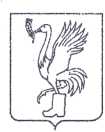 СОВЕТ ДЕПУТАТОВТАЛДОМСКОГО ГОРОДСКОГО ОКРУГА МОСКОВСКОЙ ОБЛАСТИ141900, г. Талдом, пл. К. Маркса, 12                                                          тел. 8-(49620)-6-35-61; т/ф 8-(49620)-3-33-29 Р Е Ш Е Н И Еот __27 июля___  2023 г.                                                                 №  55┌                                                              ┐О внесении изменений в генеральный план Талдомского городского округа Московской областиВ соответствии с Градостроительным кодексом Российской Федерации, Земельным кодексом Российской Федерации, Федеральным законом от 06.10.2003 N 131-ФЗ (ред. от 09.11.2020) «Об общих принципах организации местного самоуправления в Российской Федерации», Уставом Талдомского городского округа Московской области, рассмотрев письмо Комитета по архитектуре и градостроительству Московской области №29Исх-9821/05-02 от 04.07.2023 и представленный проект по внесению изменений в генеральный план Талдомского городского округа Московской области, Совет депутатов Талдомского городского округа Московской области,РЕШИЛ:1. Внести изменения в генеральный план Талдомского городского округа Московской области, утвержденный решением Совета депутатов Талдомского городского округа Московской области №111 от 24.12.2020 г. «Об утверждении Генерального плана Талдомского городского округа Московской области» (далее – Решение), изложив приложение к Решению согласно приложению к настоящему решению.2. Настоящее решение вступает в силу с даты его официального опубликования.3. Опубликовать настоящее решение в газете «Заря» и разместить на официальном сайте администрации Талдомского городского округа Московской области в сети «Интернет».4. Контроль исполнения настоящего решения возложить на председателя Совета депутатов Талдомского городского округа М.И. Аникеева.Председатель Совета депутатовТалдомского городского округа                                                                         М.И. АникеевГлава Талдомского городского округа                                                              Ю.В. Крупенин